DEKLARACJA UCZESTNICTWA W KONKURSIE I KWESTACH 
POLA NADZIEI 2018 Proszę wybrać jedną lub więcej z poniższych aktywności, wypełniając, bądź skreślając pozycje.1. Kwesta żonkilowa na terenie Państwa placówki, w czasie – kwiecień/maj 2018 r.Opiekun odpowiedzialny za zbiórkę (imię i nazwisko, email, telefon kontaktowy): …………………………………………………………………………………………………………………………………..……………2. Kwesta na terenie miasta/sklepu w dniu 21 kwietnia Opiekun odpowiedzialny za grupę (imię i nazwisko, email, telefon kontaktowy): …………………………………………………………………………………………………………………………………..……………3. Kwesta przy Kościele – w dniu 22 kwietniaOpiekun odpowiedzialny za grupę (imię i nazwisko, email, telefon kontaktowy): …………………………………………………………………………………………………………………………………..……………3. Kwesta w dniu 22 kwietnia  –bieg, piknikOpiekun odpowiedzialny za grupę (imię i nazwisko, email, telefon kontaktowy): …………………………………………………………………………………………………………………………………..……………....................................................................................../data, miejscowość oraz pieczątka szkoły/Prosimy o wypełnienie niniejszej Deklaracji i odesłanie jej do końca marca 2018 r., wraz z listą kwestujących uczniów, dowolną drogą, adres: STOWARZYSZENIE NA RZECZ HOSPICJUM ELBLĄSKIEGO, Elbląg, ul. Toruńska 17B; fax: 552329163, e-mail: anna@ehospicjum.pl. W sprawach związanych z Wolontariuszami prosimy o kontakt z Koordynatorką Wolontariatu Beatą Bajor.Placówki, które będą brały udział w kwestach prosimy o udział ich przedstawiciela w spotkaniu, na które zapraszamy w dniu 17 kwietnia, godz. 16:00. W Hospicjum. Placówki, które myślą o innej aktywności podczas Pól zachęcamy do kontaktu. Podczas spotkania omówione zostaną warunki udziału w kwestach, opiekunowie otrzymają niezbędne dokumenty i pakiety. Pakiety będzie można odbierać także w innym terminie po uzgodnieniu z Koordynatorką Beatą Bajor.  Kontakt z nami:Koordynator akcji Anna Podhorodecka, 55 239 61 65; 602 309 970, anna@ehospicjum.plWolontariat - Koordynator Beata Bajor: nr tel. 691271322bZAPRASZAMY DO WSPÓŁPRACY! DO ZOBACZENIA!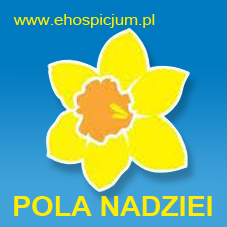 ........................................................................................................................................................................................................................../nazwa i pełny adres placówki oraz nr telefonu/............................................................................................................./imię i nazwisko dyrektora placówki/